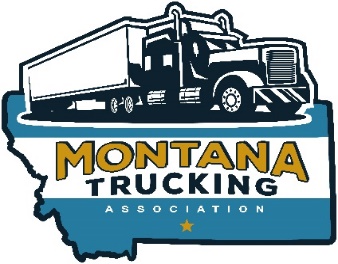 Platinum Sponsor - $8,000/yearOpportunity to have two articles featured on MTA’s website with email blast to membership with link to articles.  Annual Convention:  Banner and recognition as Platinum Sponsor throughout the event.  Booth space provided.  Four complementary registrations.  Recognition as platinum sponsor when advertising, registration forms and post event website acknowledgement. Truck Driving Championships: Banner at awards banquet and recognition as Platinum Sponsor at event.  Recognition as platinum sponsor when advertising and post event website acknowledgement.Truck Driver Appreciation:  Recognition as platinum sponsor when advertising and post event website acknowledgement.Golf and other social fun competition events: Recognition as platinum sponsor when advertising and post event website acknowledgement.  Two complementary registrations   Also have a hole sign for golf, etc.Safety Trainings:  Recognition as platinum sponsor during the training.  Board and other meetings: Recognition as platinum sponsor during the meeting.  Website Advertising:  Logo on front page as Platinum sponsorOn the Horizon weekly email:  Logo as Platinum sponsor.  Gold Sponsor - $5,000/year Annual Convention:  Banner and recognition as Gold Sponsor throughout the event.  Booth space provided.  Two complementary registrations.  Recognition as Gold Sponsor when advertising, registration forms and post event website acknowledgement.Truck Driving Championships: Banner at awards banquet and recognition as Gold Sponsor at event.  Recognition as Gold Sponsor when advertising and post event website acknowledgement.Truck Driver Appreciation:  Recognition as Gold Sponsor when advertising and post event website acknowledgement.Golf and other social fun competition events: Recognition as Gold Sponsor when advertising and post event website acknowledgement.  Also have a hole sign for golf, etc.Safety Trainings:  Recognition as Gold Sponsor during the training.  Board and other meetings: Recognition as Gold Sponsor during the meeting.  Website Advertising:  Logo on front page as Gold SponsorOn the Horizon weekly email:  Logo as Gold Sponsor.  Silver Sponsor - $3,000/year Annual Convention:  Banner and recognition as Silver Sponsor throughout the event.  Recognition as silver sponsor when advertising, registration forms and post event website acknowledgement.Truck Driving Championships: Banner at awards banquet and recognition as Silver Sponsor at event.  Recognition as silver sponsor when advertising and post event website acknowledgement.Truck Driver Appreciation:  Recognition as Silver Sponsor when advertising and post event website acknowledgement.Golf and other social fun competition events: Recognition as silver sponsor when advertising and post event website acknowledgement.  Also have a hole sign for golf, etc.Safety Trainings:  Recognition as Silver Sponsor during the training.  Board and other meetings: Recognition as Silver Sponsor during the meeting.  Website Advertising:  Logo on front page as Silver SponsorBronze Sponsor - $1,500/year Annual Convention:  Banner and recognition as Bronze Sponsor throughout the event.    Recognition as Bronze Sponsor when advertising, registration forms and post event website acknowledgement.Truck Driving Championships: Banner at awards banquet and recognition as Bronze Sponsor at event.  Recognition as bronze sponsor when advertising and post event website acknowledgement.Board and other meetings: Recognition as Bronze Sponsor during the meeting.  Website Advertising:  Logo on front page as Bronze SponsorCOMPANY LAST NAME       FIRST NAME E-MAIL ADDRESS MAILING ADDRESS CITY  STATE ZIPPHONE Sponsorship:   Please check the desired sponsorship level      Platinum Sponsor $8,000                Gold Sponsor $5,000                  Silver Sponsor $3,000         Bronze Sponsor $1,500     Please call the MTA office at 406-442-6600 if you have any questions.PlatinumGoldSilverBronze$8,000/yr$5000/yr$3000/yr$1500/yrTwo Yearly Articles on MT webpageXAnnual ConventionXXXXTruck Driving ChampionshipsXXXXWebsite AdvertisingXXXXBoard and other misc. meetingsXXXXTruck Driver AppreciationXXXGolf and other social fun eventsXXXSafety TrainingsXXXOn the Horizon Advertising XX